61103 м. Харків, вул..Новопрудна,1, http://dnz279.edu.kh.ua, dnz279@kharkivosvita.net.ua НАКАЗ08.01.2014                                                                                                         № 1Про затвердження номенклатури справ комунального закладу «Дошкільний  навчальний заклад (ясла-садок) №279 Харківської міської ради» на 2014 рікНа виконання Законів України «Про Національний архівний фонд та архівні установи», «Про мови в Українській РСР», «Про звернення громадян», постанов Кабінету Міністрів України від 08.08.2007 № 1004 «Про проведення експертизи цінності документів», «Порядку утворення та діяльності комісій з проведення експертизи цінності документів», затвердженого постановою Кабінету Міністрів України від 08.08.2007 № 1004, ГОСТ 17.914-72, ДЕСТ 16487-83, ДСТУ 3843-99, ДСТУ 3844-99, ДСТУ 4163-2003, наказу МОН України від 13.03.2006 № 183 «Про Порядок складання номенклатури справ у міністерстві», «Методичних рекомендацій з розробки та застосування примірних та типових номенклатури справ», Інструкції про ділову документацію в дошкільних закладах, затвердженої наказом Міністерства освіти України від 30.01.1998 № 32; «Переліку типових документів, що створюються в діяльності органів державної влади та місцевого самоврядування, інших установ, організацій і підприємств, із зазначенням термінів зберігання документів», затвердженого наказом Головного архівного управління при Кабінеті Міністрів України від 20.07.1998 № 41 (зі змінами 2003 року), Інструкції з організації харчування дітей в дошкільних навчальних закладах, затвердженої наказом Міністерства освіти і науки України, Міністерства охорони здоров’я України від 17.04.2006 №298/227; Положення про психологічний кабінет дошкільних, загальноосвітніх та інших навчальних закладів системи загальної середньої освіти, затвердженого наказом Міністерства освіти і науки України від 19.10.2001 № 691, та з метою систематизації і якісного ведення діловодства в закладі освіти, посилення персональної відповідальності працівників закладу за належну організацію роботи зі зверненнями громадян, службовою кореспонденцією та діловими паперамиНАКАЗУЮ:	Визнати таким, що втратив чинність, наказ від 20.09.2012 р № 8  «Про затвердження номенклатури справ дошкільного навчального закладу».Затвердити номенклатуру справ комунального закладу «Дошкільний  навчальний заклад (ясла-садок) №279 Харківської міської ради» на 2013 рік (додається).Практичному психологу Колонтаєвській О.О., вихователям: Рєпіній Л.Л., Виходцевій І.К, Колонтаєвській О.О., Коротун О.М., музичному керівнику Богдановій Л.П.., сестрі медичній старшій Север’яновій Г.О.., завідувачу господарством Руцкій Л.Ф.: 3.1.	Привести справи згідно з функціональними обов’язками у відповідність до затвердженої номенклатури справ.До 01.02.2013 р.3.2.	Вести справи згідно з функціональними обов’язками відповідно до затвердженої номенклатури.Упродовж 2013 року.Затвердити перелік та терміни зберігання документації відповідно до додатку.Контроль за виконанням даного наказу залишаю за собою. Завідувач КЗ «ДНЗ № 279»                       О.М. КоротунЗ наказом ознайомлені:Додаток до наказу КЗ « ДНЗ № 279»                                                                      від 02.01.2013 р. №2 Номенклатура справ комунального закладу «Дошкільний  навчальний заклад (ясла-садок) №279 Харківської міської ради» Підсумковий запис про категорії та кількість справ, заведених  у 2013 році в дошкільному навчальному закладі:Завідувач  КЗ ДНЗ № 279                                  О.М. Коротун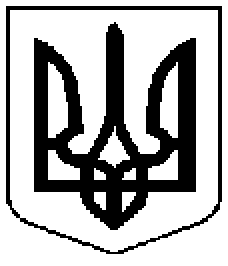 Комунальний заклад  	           Коммунальное  учреждение      «Дошкільний                            «Дошкольное        навчальний                                 учебное            заклад                                    учреждение   (ясла-садок) № 279                    (ясли-сад) №279      Харківської                           Харьковского городского      міської ради»                                  совета»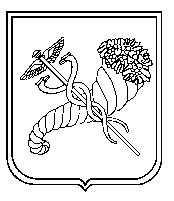 ІндексиНазва документаТермін зберігання справиВідповідальні за ведення справиПримітка01Документація вищих установ01-01.Нормативно-правова документація (документи, акти, вказівки, розпорядження тощо)До заміниЗавідувач02Організаційно-нормативна документація02-01.Матеріали державної атестації закладуПостійноЗавідувач02-02.Статут ДНЗПостійноЗавідувач02-03.Свідоцтво про державну реєстраціюПостійноЗавідувач03Розпорядча документація дошкільного навчального закладу03-01Книга наказів з кадрових питань.75 роківЗавідувач03-02.Книга реєстрації наказів з кадрових питань.75 роківЗавідувач03-03Книга наказів з основної діяльності .75 роківЗавідувач03-04.Книга реєстрації наказів з основної діяльності.75 роківЗавідувач03-05.Книга протоколів засідань педагогічної ради дошкільного закладу.10 роківЗавідувач03-06.Книга реєстрації протоколів засідань педагогічної ради дошкільного закладу.10 роківЗавідувач03-07.Книга протоколів виробничих нарад.10 роківЗавідувач03-08.Книга реєстрації протоколів виробничих нарад.10 роківЗавідувач04Планово-звітна документація і листування04-01.План роботи ДНЗ.5 роківЗавідувач04-02.Плани роботи.5 роківЗавідувач, вихователь-методист, практичний психолог.04-03План освітньо-виховної роботи по групах. 5 роківВихователі груп04-07.Планування роботи щодо поліпшення медичного обслуговування дітей.3 рокиСтарша медична сестра04-08.Діловий щоденник контролю.3 рокиЗавідувач04-09.Діловий щоденник аналізу освітньо-виховного процесу.3 рокиВихователь-методист04-10.Щоденник педагога з підвищення професійного рівня.5 роківВихователі груп04-11.Книга обліку вхідних документів.3 рокиЗавідувач04-12.Книга обліку вихідних документів.3 роки Завідувач04-13.Довідки й акти за результатами перевірок дошкільного закладу.3 рокиЗавідувач04-14.Копії статистичних звітів про діяльність дошкільного закладу за звітній період.ПостійноЗавідувач04-15.Перспективний план вивчення стану навчально-виховного процесу.3 рокиВихователь-методист05Забезпечення гарантованого права на дошкільну освіту05-01.Журнал обліку відвідування дітьми груп.3 рокиСтарша медична сестра.05-02.Журнал обліку щоденного відвідування дітьми груп.3 рокиВихователі груп05-03.Інформація про дітей пільгового контингенту.5 роківЗавідувач05-04.Журнал прибуття (вибуття) дітей до дошкільного закладу.1 рікЗавідувач05-05.Документація по роботі з неохопленими дітьми.3 рокиЗавідувач05-06.Документація про облік дітей від народження до шести років за мікрорайонами.3 рокиЗавідувач05-07.Книга руху дітей у дошкільному закладі.1 рік.Завідувач05-08.Книга відомостей про дітей та їхніх батьків.5 роківВихователі груп06 Методична робота 06-01.Книга проведення консультацій.1рікВихователь-методист06-02.Плани семінарів,семінарів-практикумів.5 роківВихователь-методист06-03.Методичні розробки (конспекти, сценарії, досвід роботи, авторські розробки, програми тощо).10 роківВихователь-методист06-04.Інформаційні матеріали та педагогічні видання з питань дошкільної освіти.10 роківВихователь-методист06-05.Книга обліку педпосібників, ігрового, дидактичного обладнання тощо.10 роківВихователь-методист06-06.Картотека публікацій періодичних видань педагогічної, психологічної, методичної та дитячої літератури.10 роківВихователь-методист06-07.Вивчення та впровадження передового педагогічного досвіду.10 роківВихователь-методист06-08.Впровадження інноваційних педагогічних технологій.10 роківВихователь-методист06-09Документація з наступності в роботі ДНЗ та ЗНЗ.5 роківВихователь-методист07Робота з кадрами.07-01.Документація з питань атестації працівників дошкільного закладу. 5 роківВихователь-методист07-02.Книга обліку особового складу працівників.75 роківЗавідувач07-03.Особові справи працівників дошкільного закладу.75 роківЗавідувач07-04Трудові книжки.Не менше 50 років після звільнення з роботиЗавідувач07-05.Книга обліку руху трудових книжок і вкладишів до них.50 роківЗавідувач07-06.Книга реєстрації прийманні і передачі документів при зміні керівника дошкільного закладу.5 роківЗавідувач07-07.Документація з питань атестації працівників ДНЗ. Протоколи засідань атестаційної комісії.5 роківЗавідувач07-08.Книга реєстрації початку і закінчення роботи працівників.1 рікЗавідувач07-09.Книга реєстрації місцевих відряджень.1 рікЗавідувач07-10.Вивчення результативності роботи педколективу.10 роківВихователь-методист07-11.Плани проходження підвищення кваліфікації, атестації  педпрацівників.5 роківВихователь-методист07-12.Документація з питань охорони праці і техніки безпеки.10 роківЗавідувач08Робота з батьками та громадськістю08-01.Протоколи батьківських зборів (конференцій). 10 роківЗавідувач08-02.Книга реєстрації протоколів батьківських зборів (конференцій). 10 роківЗавідувач08-03.Журнал звернень громадян.5 роківЗавідувач08-04.Контрольно-візитаційна книга.10 роківЗавідувач08-05.Документація про надання благодійної та іншої допомоги ДНЗ.5 роківЗавідувач08-06.Плани роботи батьківського університету, школи молодих батьків 5 роківВихователь-методист09 Фінансово-господарська діяльність 09-01.Паспорт санітарно-технічного стану.ПостійноЗавідувач09-02.Акти прийому готовності ДНЗ до нового навчального року.1 рікЗавідувач09-03.Книга складського обліку матеріалів.3 рокиЗавідуючий господарством09-04.Книга видачі матеріалів на потреби закладу.1 рікЗавідуючий господарством09-05.Книга інвентаризаційного опису.3 рокиЗавідуючий господарством10 Фізкультурно-оздоровча робота.10-01.Медичні картки дітей (ф. 026/о).5 роківСтарша медична сестра10-02.Листок здоров’я вихованців.5 роківВихователі груп10-03.Списки дітей, які потребують дієтичного харчування.5 роківСтарша медична сестра10-04.Книга аналізу захворюваності дітей.5 роківСтарша медична сестра10-05.Книга медико-педагогічного контролю за фізичним розвитком дітей.5 роківСтарша медична сестра10-06.Книга для запису санітарного стану дошкільного закладу (ф.№ 308/у).1 рікСтарша медична сестра10-07.Здійснення громадського контрою за харчуванням.5 роківСтарша медична сестра10-08.Журнал контролю за дотриманням санітарно-гігієнічного стану закладу (ф. 308/о).1 рікСтарша медична сестра10-09.Журнал обліку виконання норм харчування.3 рокиСтарша медична сестра10-10.Журнал обліку інфекційних захворювань (ф. 060/о).1 рікСтарша медична сестра10-11.Карта профілактичних щеплень (ф. 063/0), індивідуальна (ф. 063.1./0). Журнал обліку профілактичних щеплень (ф. 064/о).5 роківСтарша медична сестра10-12.Журнал екстреного повідомлення про інфекційне захворювання, харчове гостре отруєння, незвичну реакцію на щеплення (ф. 058/о).1 рікСтарша медична сестра10-13.Контрольна карта диспансерного нагляду (ф. 030/о).5 роківСтарша медична сестра10-14.Журнал бракеражу сирих продуктів.1 рікСтарша медична сестра10-15.Журнал бракеражу готової продукції.1 рікСтарша медична сестра10-16.Журнал здоров’я працівників харчоблоку. 1 рікСтарша медична сестра10-17.Журнал обліку санітарно-освітньої роботи.1 рікСтарша медична сестра10-18.Медичні книжки працівників.Термін роботи працівникаСтарша медична сестра10-19.Перспективне меню.1 рікСтарша медична сестра10-20.Картка-розклад страви для картотеки страв.До заміниСтарша медична сестра10-21.Зошит обліку відходів.1 рікСтарша медична сестра10-22.Журнал антропометрії.5 роківСтарша медична сестра10-23Журнал обліку проведення корекційної роботи. 5 роківПрактичний психолог10-24Журнал психолого-педагогічного діагностування вихованців.5 роківПрактичний психолог10-25.Журнал обліку роботи з гігієнічного виховання (ф. 038/о).5 роківСтарша медична сестра10-26.Журнал обліку медичного обладнання, лікарських засобів та виробів медичного призначення, імунобіологічних препаратів.3 рокиСтарша медична сестра10-27.Документація з профілактики дитячого травматизму.10 роківЗавідувач10-28.Книга медичного обстеження дітей.5 роківСтарша медична сестра10-29.Книга обліку роботи з дітьми, які мають ослаблене здоров’я. 5 роківСтарша медична сестра10-30.Книга обліку виконання дітьми 6-ти річного віку державних тестів і нормати-вів оцінки фізичної підготовленості10 роківВихователь-методист10-31.Книга обліку виконання дітьми основних рухів.5 роківВихователь-методист10-32.Книга складського обліку харчової продукції.1 рікЗавідуючий господарством11 Навчально-виховний процес11-01.Книга аналізу рівня знань дітей кожної вікової групи.5 роківВихователь-методист11-02.Облік показників (тестів) фізичного розвитку дітей 6 років.10 роківВихователь-методист11-03.Матеріали експертизи рівнів досягнень дітей (6-і рік життя) відповідно до вимог Базового компоненту дошкільної освіти.5 роківВихователь-методист11-04.Журнал обліку спостережень.5 роківПрактичний психолог11-05.План проведення масових заходів, дійств музично-естетичного циклу.5 роківМузичний керівник11-06.Щоденник обліку індивідуальної (гурткової) роботи з дітьми.3 рокиМузичний керівник11-07.Сценарії свят, розваг, театральних вистав тощо.5 роківМузичний керівник11-08.Книга протоколів індивідуальних консультацій.5 роківПрактичний психолог12Профспілкова діяльність12-01.Графік роботи працівників.3 рокиЗавідувач12-02.Графік відпусток.1 рікЗавідувач12-03.Посадові інструкції працівників, правила внутрішнього трудового розпорядку.До заміниЗавідувач12-04.Колективний договір.До заміниЗавідувач13Виконання Програм13-01.Документація по виконанню районної програми (заходів) та програми дошкільного навчального закладу.До заміниЗавідувач14Інформатизація 14-01 Нормативно-правова база з питань інформатизації освіти.До заміниЗавідувач14-02Статистична інформація, аналітичні довідки та звітність з питань інформатизації навчального закладу.5 роківЗавідувачЗа термінами зберіганняусьогоУ тому числіУ тому числіЗа термінами зберіганняусьогоТаких, що переходятьЗ позначкою ЕПКПостійногоТривалого (понад 10 років)Тимчасового (до 10 років)Разом